Thương HiệuChỉnh sửa giao diện trang thương hiệuTrên 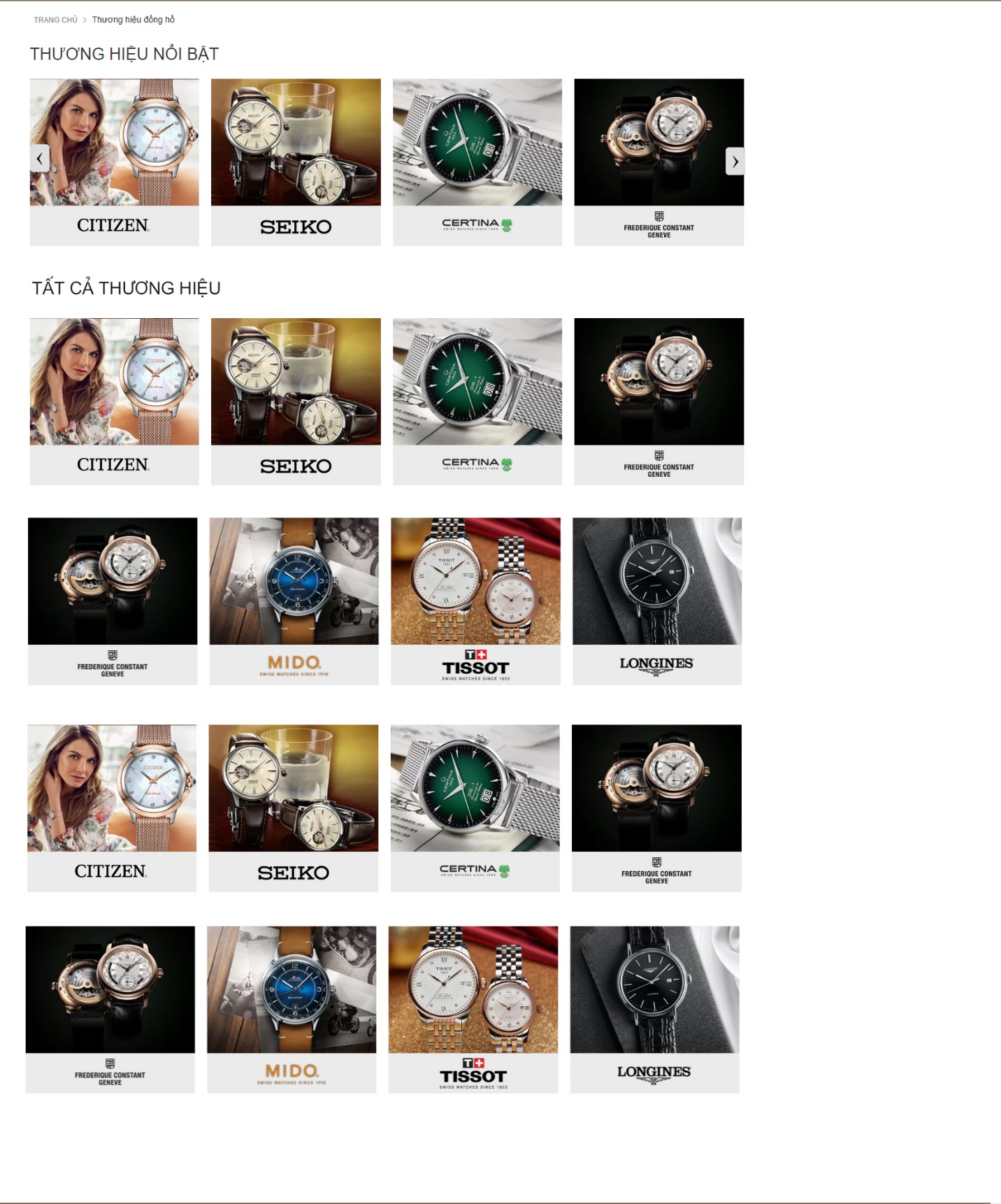 Trên Mobile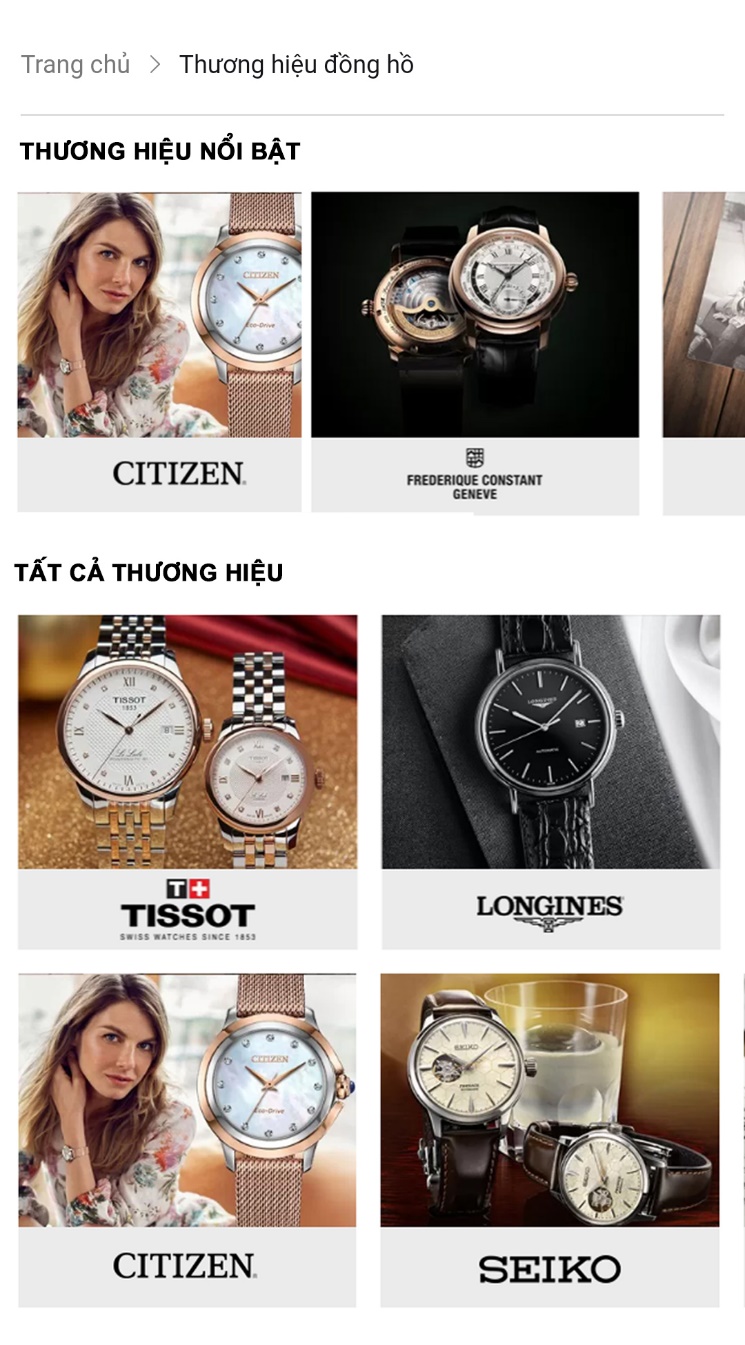 Sản Phẩm KhácTạo một trang Trên PC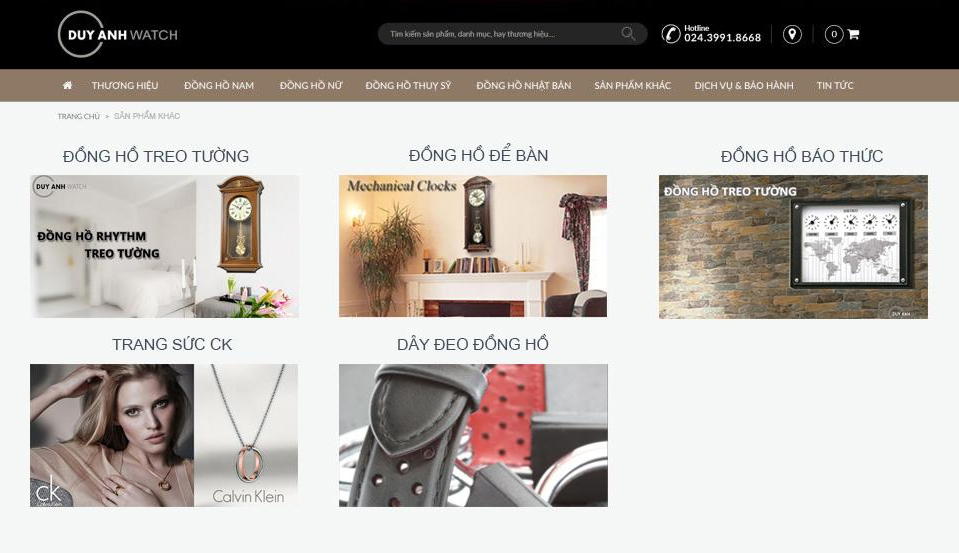 Trên Mobile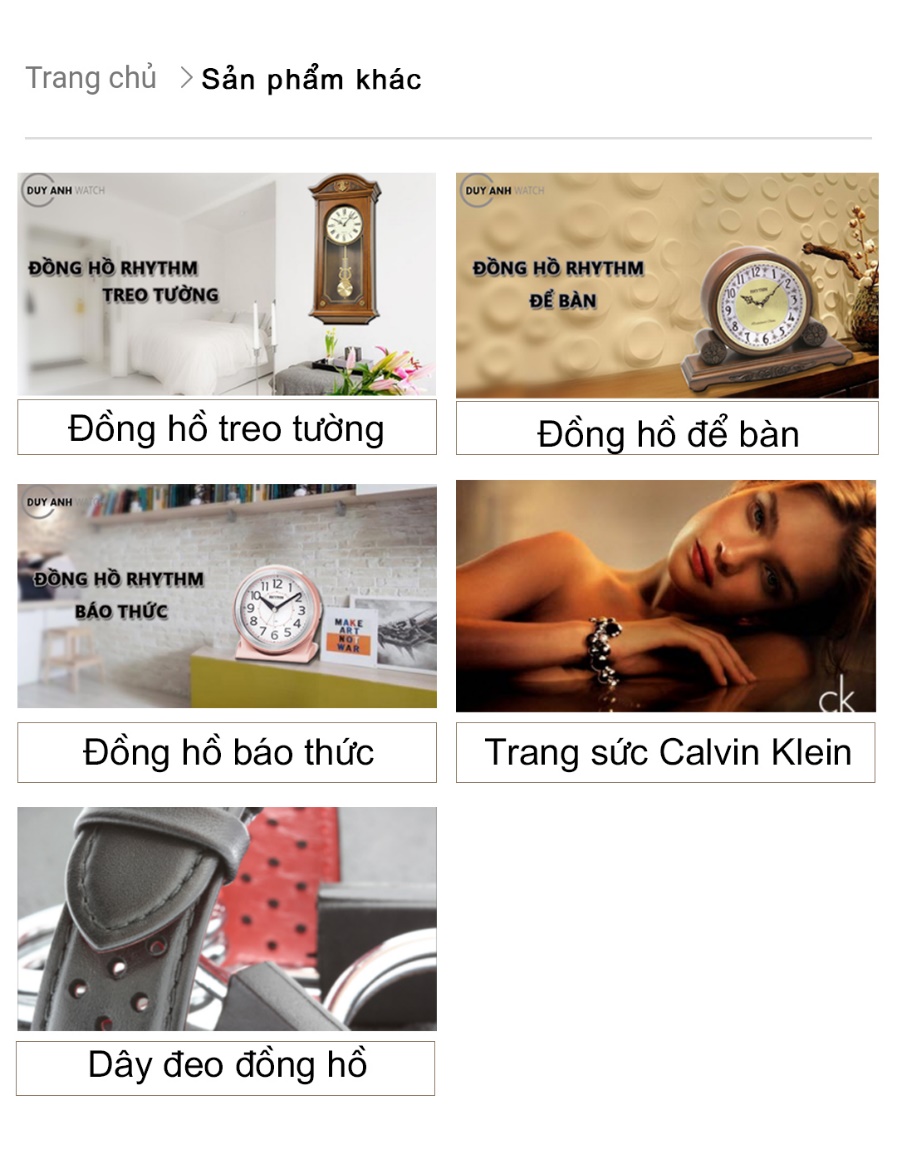 Thanh Menu trên Mobile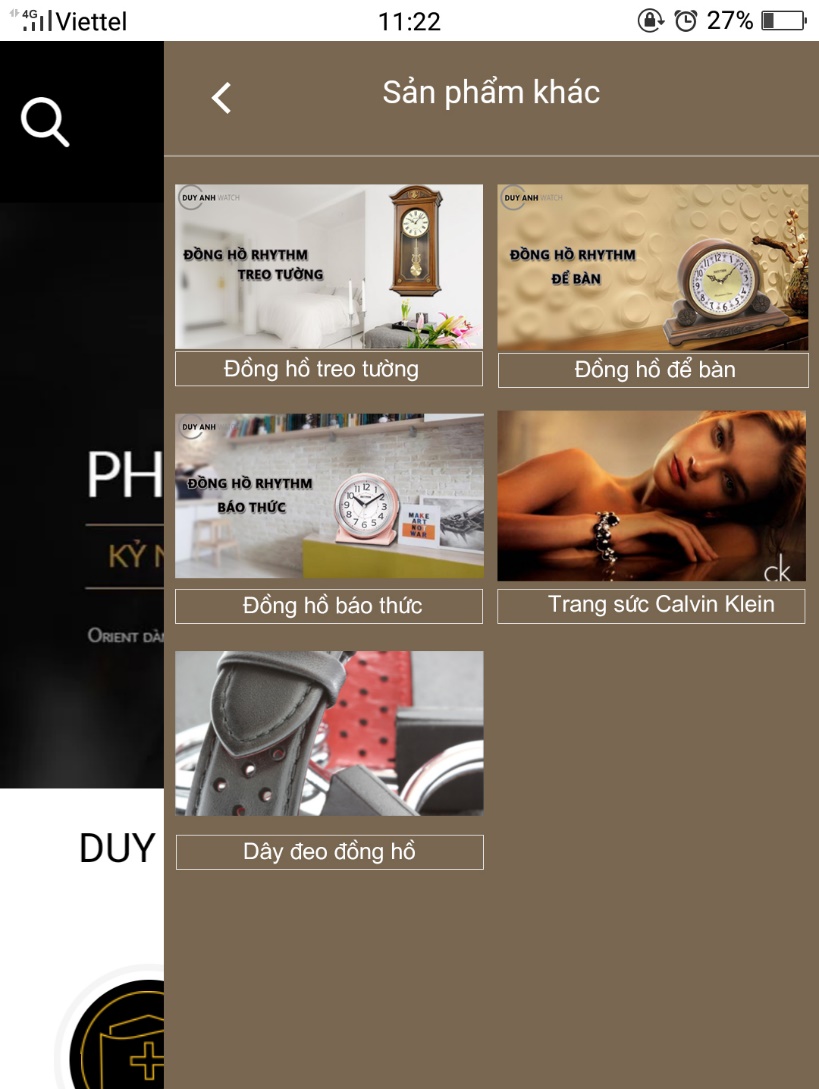 Bảo Hành Quốc tế và Bảo Hành Duy AnhTrên PC di chuyển phần select qua cột giá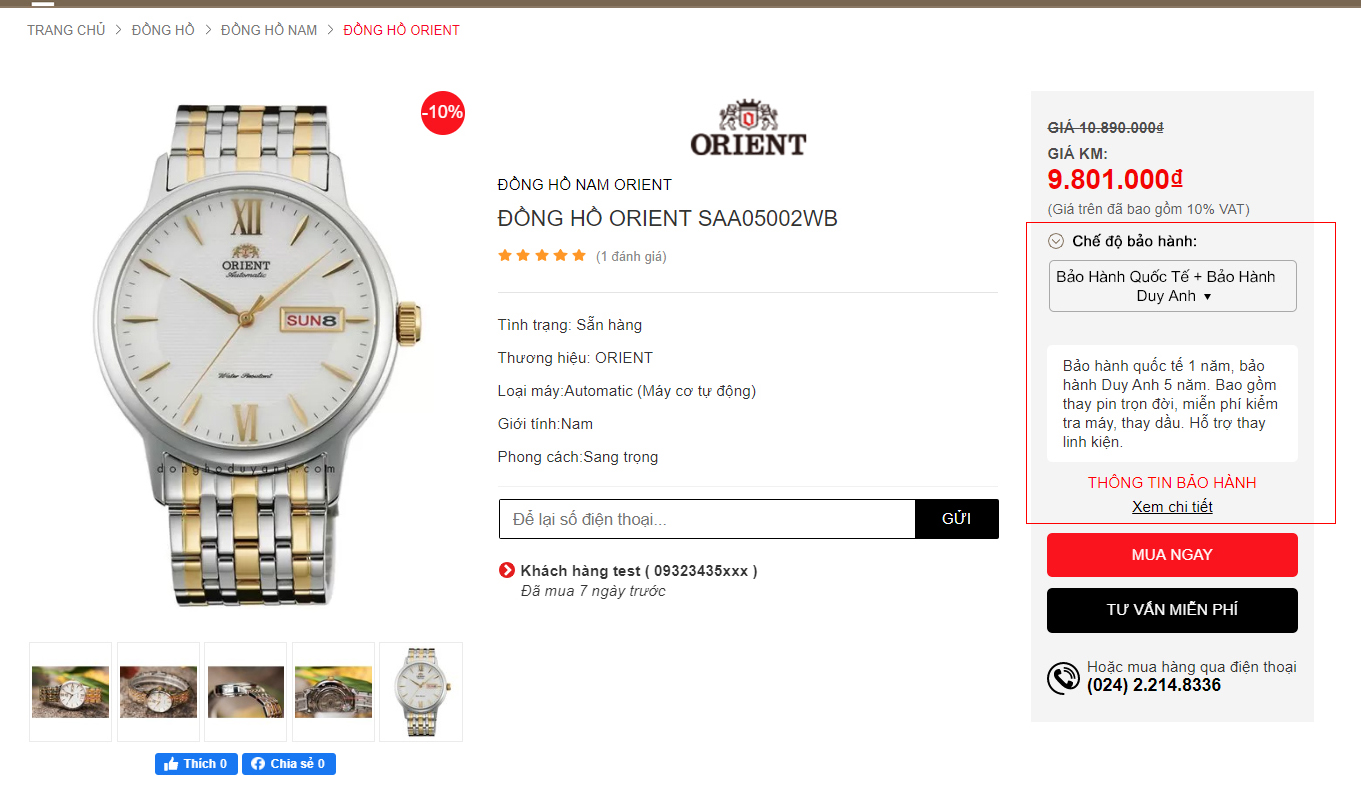 Trên Mobile di chuyển phần select xuống dưới phần giá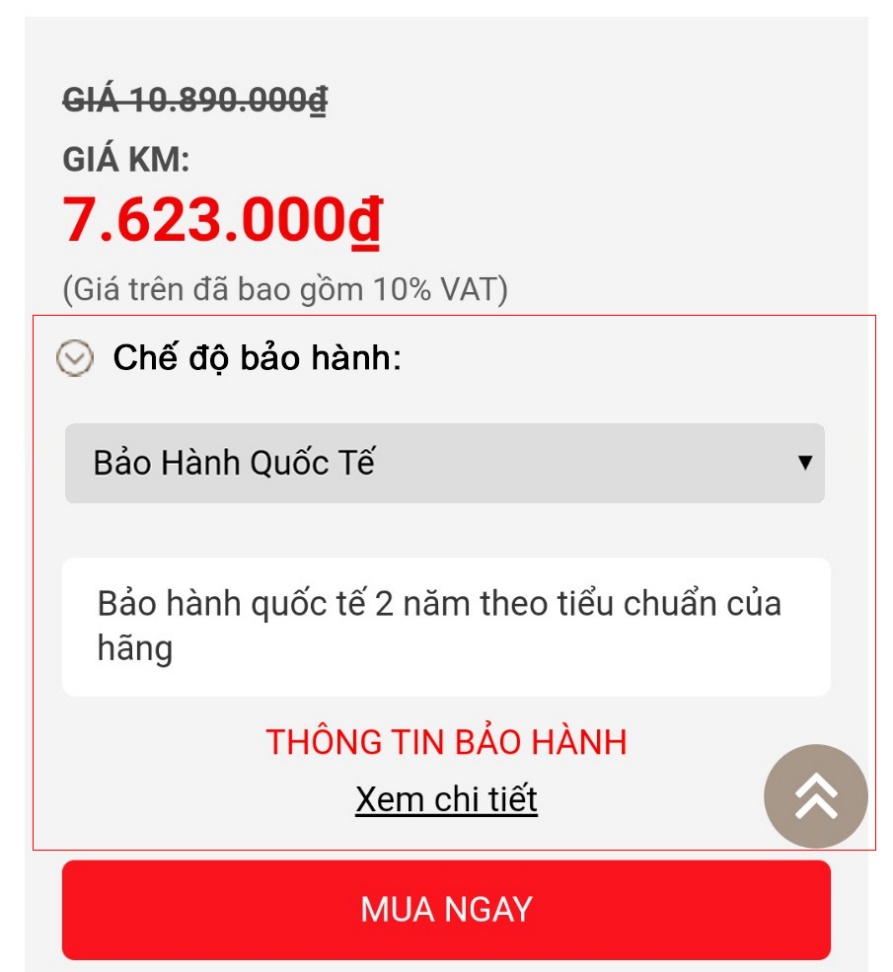 Bỏ mũi tên xổ xuống, dẫn trực tiếp vào đồng hồ nam nữ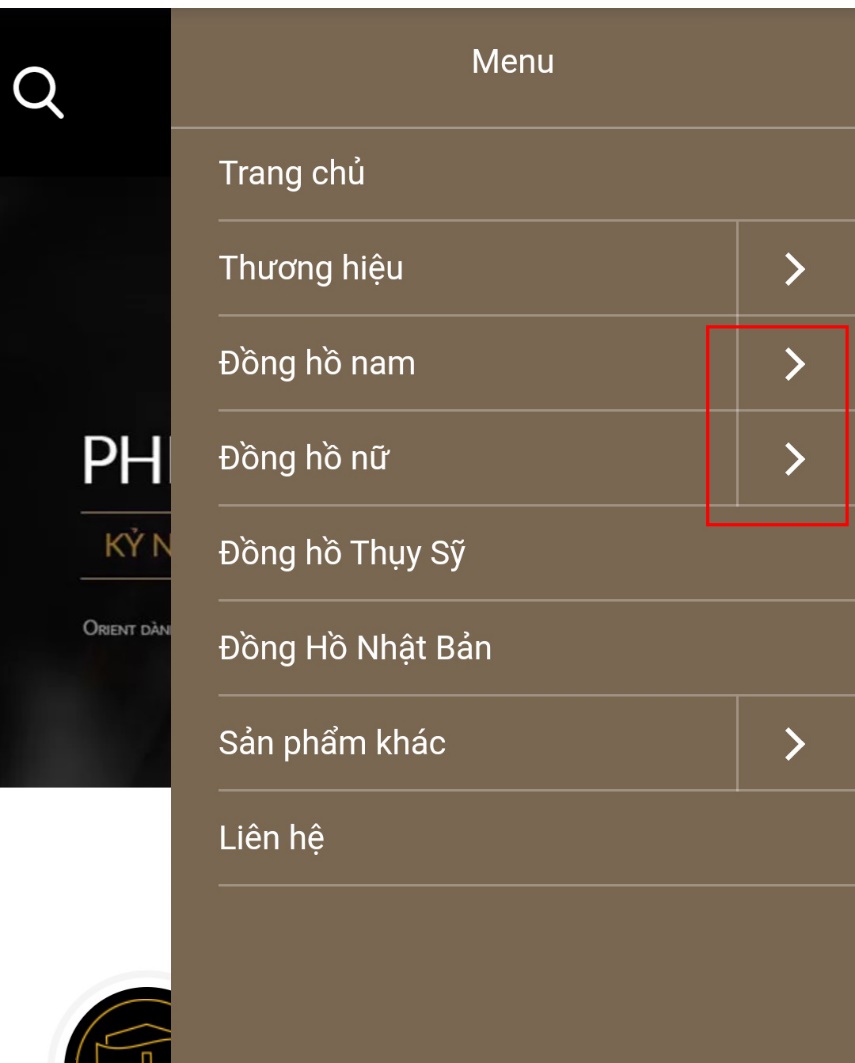 Bỏ mục khoảng cách đường kính trong sản phẩm xong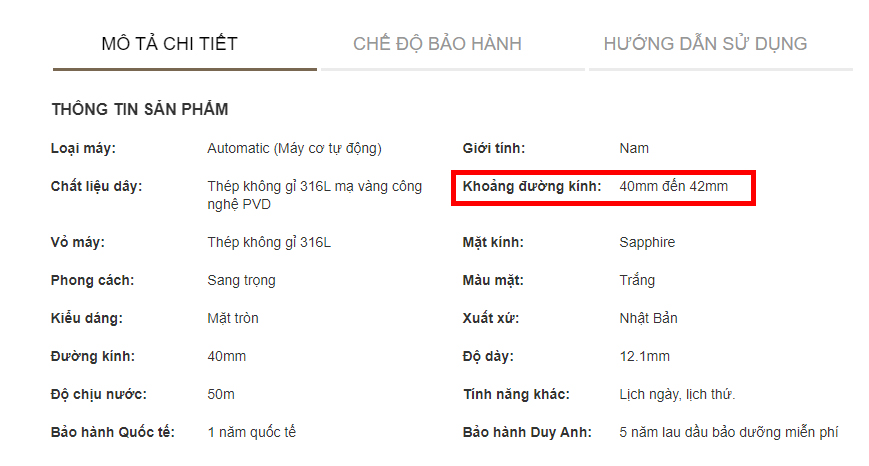 Banner đồng hồ nam nữ ko dùng được, các mục có banner trên Mobile không hiển thị, tạo thêm phẩn banner cho bộ lọc xuất xứ ( Nhật bản, Thụy Sỹ, Pháp, Thụy điển)->bỏSắp xếp theo sản phẩm trên di động chưa cóKhi áp dụng bộ lọc để tìm sản phẩm thì những sản phẩm hết hàng, đặt hàng ,liên hệ xuống dưới